Publicado en Madrid el 19/04/2021 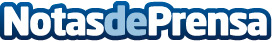 Conocer el software que ha permitido crecer a las empresas de limpieza en la pandemiaMás del 80% de grandes empresas, negocios locales, emprendedores, autónomos y pequeños negocios, entre otros, coinciden en que utilizar un CRM ha sido la herramienta clave para su crecimiento en este último tiempoDatos de contacto:Limpiezas Express660725520Nota de prensa publicada en: https://www.notasdeprensa.es/conocer-el-software-que-ha-permitido-crecer-a Categorias: Nacional Franquicias Marketing Emprendedores E-Commerce Software Recursos humanos http://www.notasdeprensa.es